Name: 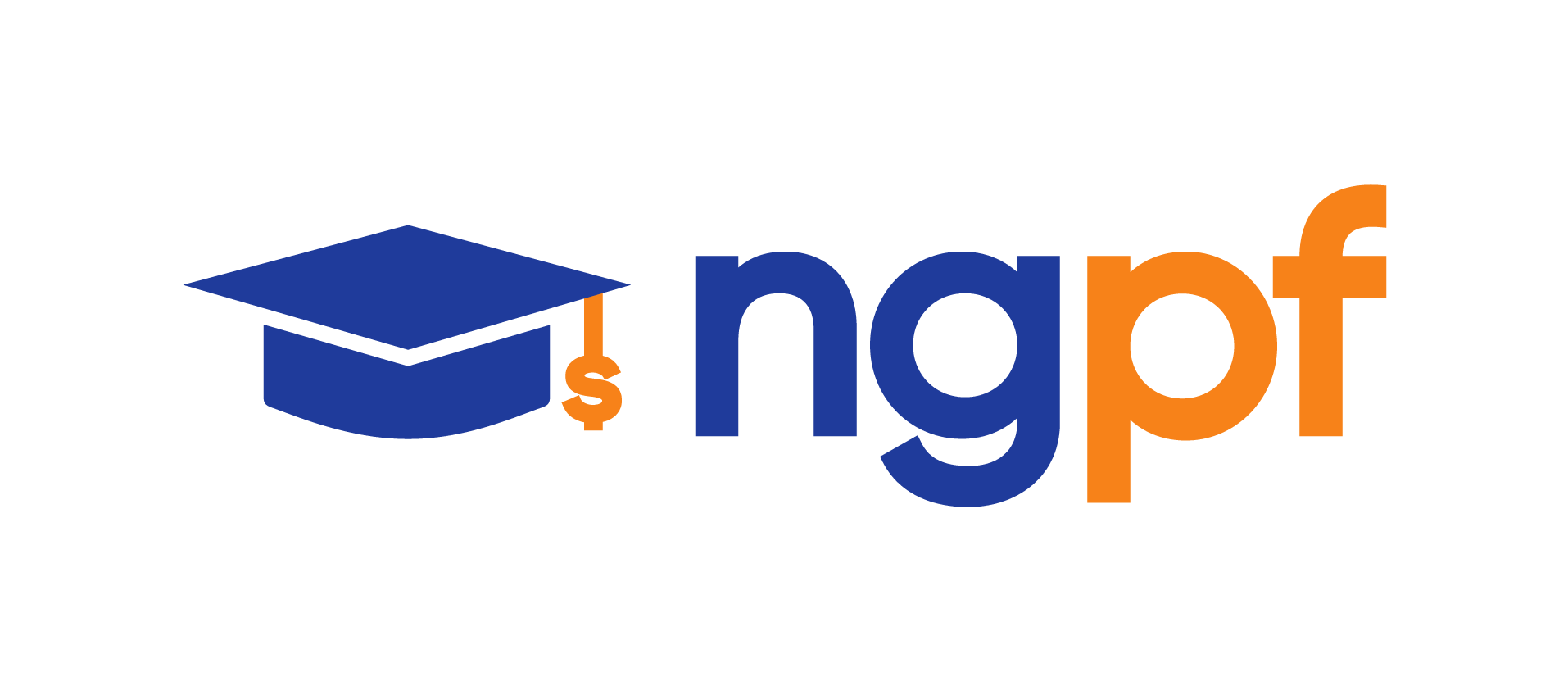 Full Year Course2.1 Saving BasicsStudent Activity PacketUNIT: SAVINGIn this lesson, you will learn to: Explain how saving is linked to overall wealthDescribe how saving and investing are differentUnderstand fundamentals of saving such as reasons for saving, how much to save, and strategies to enable savingAcknowledge the role of delayed gratification in savingRESOURCESQUESTIONSEstimated time: 5 minsHave you or your family ever saved money for something?What were you saving for? What strategy(ies) did you use to save? Estimated time: 5 minsYour friends and you notice a classmate who always has brand new clothes, shoes, and electronics. What would you need to know in order to tell if this classmate’s family is actually wealthy? How are wealth and savings related? As you move forward with the rest of the lesson, keep in mind how improving your saving habits impacts your overall wealth.Estimated time: 6 mins Determine whether each action is an example of saving or investing: Putting $20 per paycheck into an account to help pay for books during collegeContributing 3% of your paycheck to a RRSP plan offered through your jobBuying shares of stock in your favourite clothing companyGiving your cousin $5000 to help start his business, in exchange for 5% of his monthly profitsDepositing your annual income tax return into an account until you have enough to buy a carYour friend recently got a pay raise and plans on putting more money into his savings account. You know that he does not have any investments and advise him to open a 401k instead. He doesn't understand why he should do so. What do you tell him?Estimated time: 10 minsWhich of these types of saving are you already doing? Which of these 7 reasons to save is NOT really an example of saving, but rather of investing?Estimated time: 6 minsHow much does Kal Penn recommend you save? Why does it make sense to start investing right now?The previous article and this video have three points of overlap -- retirement, emergency fund, and education. Why do you think it’s SO important to save in these 3 categories? Estimated time: 15 minsBased on the two graphs shown, do you think most Americans are saving the recommended 20% per paycheck? Why or why not? Estimated time: 8 minsWhich of the 5 tricks are you already doing? Which of the 5 tricks would be MOST difficult for you to implement? Why? Estimated time: 7 minsYou earn $100 per month and want to save 10% in a savings account. How much will your monthly contribution be? Enter your response in the chart.Use the savings calculator to find out how much your total savings would be in 1 year if your account has an annual interest rate of 1%. What would your total savings be in 5 years?You decide to increase your savings to 20%. Fill in the 2nd column.Based on what you know about saving and investing, would the totals be the same if you had invested the money, instead of saving it? Why or why not?Estimated time: 8 minsWhen you were four, would you have eaten the marshmallow? Reflect on a moment when you were very tempted to spend money on something. Did you end up spending the money? Why is it sometimes SO hard to resist?Estimated time: 5 mins 